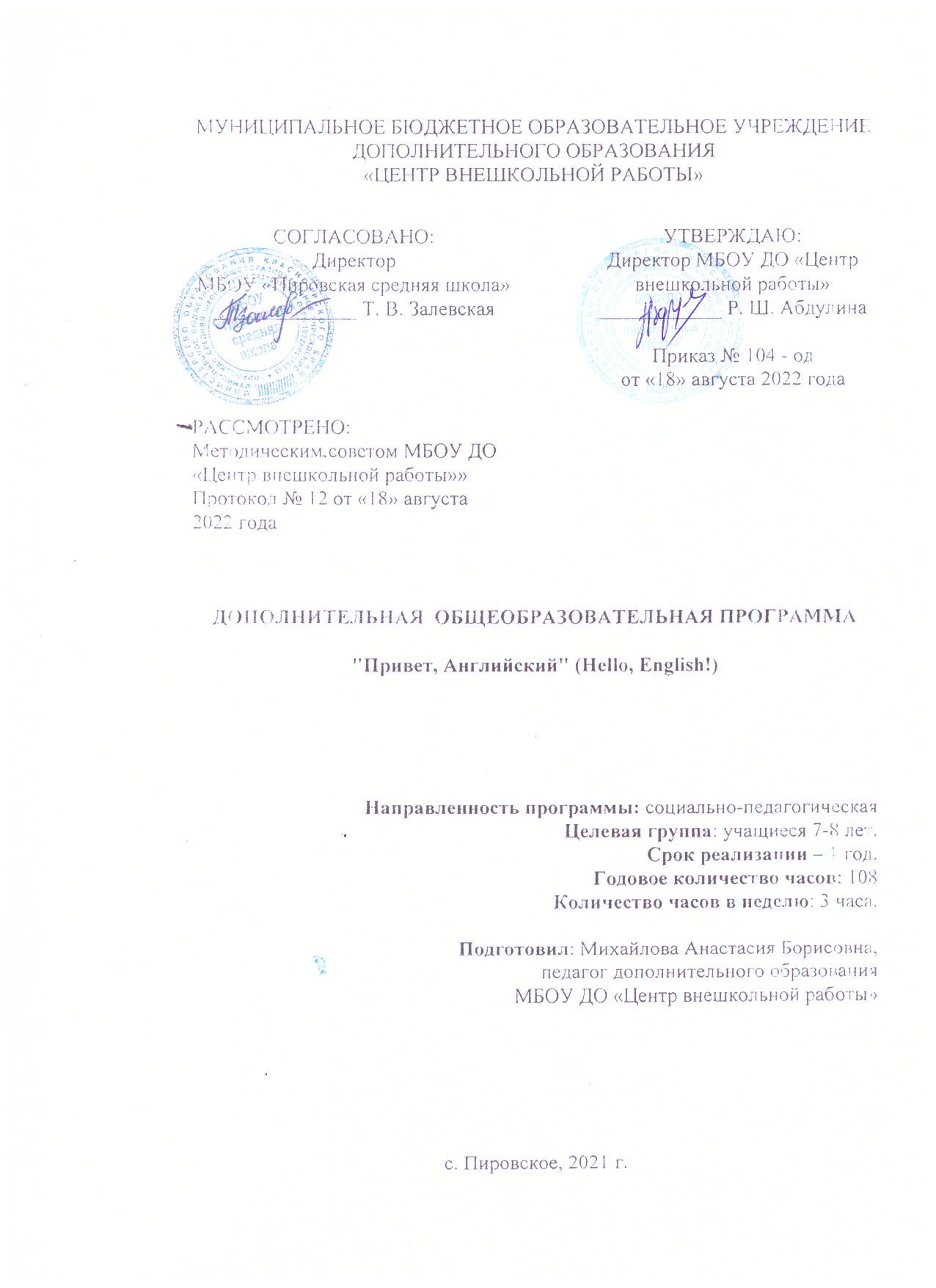 ПОЯСНИТЕЛЬНАЯ ЗАПИСКАДополнительная общеобразовательная общеразвивающая программа "Привет, Английский" разработана согласно требованиям следующих нормативных документов:   − Федеральный закон от 29.12.2012 N 273-ФЗ (ред. от 30.12.2021) "Об образовании в Российской Федерации" (с изм. и доп., вступ. в силу с 01.03.2022);    − Стратегия развития воспитания в Российской Федерации до 2025 года, утвержденная распоряжением Правительства РФ от 29.05.2015 г. № 996-р.;   − Концепция развития дополнительного образования детей до 2030 (Распоряжение Правительства РФ от 31.03.2022 г. № 678-р); − Приказ Министерства просвещения Российской Федерации от 30.09.2020 г. №533 «О внесении изменений в порядок организации и осуществления образовательной деятельности по дополнительным общеобразовательным программам, утвержденный приказом министерства просвещения российской федерации от 09.11.2018 г. №196»; − Приказ Министерства просвещения Российской Федерации от 03.09.2019 г. № 467 «Об утверждении Целевой модели развития региональных систем дополнительного образования детей»; − Приказ Министерства просвещения Российской Федерации от 09.11.2018 г. № 196 «Об утверждении Порядка организации и осуществления образовательной деятельности по дополнительным общеобразовательным программам»;− Приказ Министерства образования и науки Российской Федерации от 23 августа 2017 г. № 816 «Об утверждении Порядка применения организациями, осуществляющими образовательную деятельность, электронного обучения, дистанционных образовательных технологий при реализации образовательных программ»; − Письмо Министерства образования и науки Российской Федерации от 18.11.2015 г. № 09-3242 «О направлении методических рекомендаций по проектированию дополнительных общеразвивающих программ (включая разноуровневые программы); − Письмо Министерства просвещения Российской Федерации от 31.01.2022 № ДГ-245/06 "О направлении методических рекомендаций" (вместе с "Методическими рекомендациями по реализации дополнительных общеобразовательных программ с применением электронного обучения и дистанционных образовательных технологий"); − Письмо Министерства образования и науки Российской Федерации от 28.08.2015 г. № АК-2563/05 «О методических рекомендациях по организации образовательной деятельности с использованием сетевых форм реализации образовательных программ»; − Постановление Главного государственного санитарного врача Российской Федерации от 28.09.2020 г. № 28 «Об утверждении СанПиН 2.4.3648-20 «Санитарно-эпидемиологические требования к организациям воспитания и обучения, отдыха и оздоровления детей и молодежи»;−Устав МБОУ ДО «Центр внешкольной работы».Направленность программы: социально-гуманитарная.   Актуальность программы обусловлена тем, что иностранный язык является важнейшим средством общения, без которого невозможно существование и развитие современного общества. Происходящие сегодня изменения в общественных отношениях, средствах коммуникации (использование новых информационных технологий) требуют повышения коммуникативной компетенции человека. Владение английским языком становится насущной необходимостью в жизни, карьере, отдыхе, путешествиях.Новизна  этой программы состоит в ее направленности на практическое овладение всеми видами речевой деятельности в процессе игровой коммуникации. Педагогическая целесообразность заключается в том, что младший школьный возраст является наиболее благоприятным для усвоения иностранного языка. Дети данного возраста характеризуются большой восприимчивостью к изучению языков, что позволяет им овладевать основами общения на новом для них языке с меньшими затратами времени и усилий по сравнению с детьми других возрастных групп.Для многих учащихся привлекательными являются не только нетрадиционный процесс изучения английского языка, но и познавательный процесс в форме игры, общения, получения новой информации, стремление к общению и новому типу отношений. Процесс изучения английского языка обладает большим образовательным, развивающим и воспитывающим потенциалом.Адресат программы: обучающиеся 1 класса (7 - 8 лет). Зачисление обучающихся на данную программу осуществляется по персонифицированным сертификатам дополнительного образования. Занятия проводятся на базе МБОУ «Пировская средняя школа». Сроки реализации и особенности организации образовательного процесса, программа рассчитана на 1 год. Количество часов в учебном году –108 (3 часа в неделю), продолжительность одного занятия 45 минут.Для успешного освоения программы занятия численность детей в группе должна составлять не более 18 человек. Формы и режим занятий. Программой предусмотрено проведение занятий в очной, групповой и индивидуальной форме. Режим занятий - 2 раза в неделю по 1,5 академического часа согласно расписанию занятий дополнительного образования. На каждом этапе предполагается широкое использование игр, различных методов и приемов. Особенностью методики является разнообразие активных видов детской деятельности, смена которых позволяет избегать монотонности, снимает напряжение и усталость. Большое место отводится игре с элементами двигательной активности: веселая зарядка, песенки с движениями и т.д. Использование игровых форм обучения делает учебно-воспитательный процесс более содержательным и качественным. Обучение английскому языку по программе «Привет, Английский!» строится на устном опережении, на создании определенной устной базы. При введении нового материала перед детьми часто выдвигается логическая задача, решая которую, дети должны проанализировать, сопоставить то или иное речевое явление в родном и изучаемых языках с тем, чтобы самостоятельно определить правило языка. Такая форма подачи материала представляется более эффективной, чем механическое заучивание норм языка.В ходе обучения используется принцип «нарастания» - прогрессивное увеличение объема нового материала при постоянном повторении пройденного. Таким образом, сохраняется лексика, повторяясь в каждом занятии в сочетании с новой лексикой, но уже в других комбинациях и смысловом контексте. За счет многократной повторяемости всех активных конструкций происходить процесс «наложения» - материал одного занятия постепенно и естественно усваивается на протяжении 3 - х занятий. Это дает хороший результат, и в среднем активный материал усваивается на 80-90% и на длительный период. Цель программы: развитие коммуникативных способностей детей, социальная адаптация и расширение кругозора средствами английского языка. Задачи:Личностные:воспитывать уважение к образу жизни людей страны изучаемого языка;воспитывать чувство толерантности.Метапредметные:расширять кругозор учащихся;формировать мотивацию к познанию и творчеству;ознакомить с географией, культурой, традициями и обычаями страны изучаемого языка;развивать фонематический слух.Образовательные:приобщить ребенка к самостоятельному решению коммуникативных задач на английском языке в рамках изученной тематики;формировать у учащихся речевую, языковую, социокультурную компетенцию;научить элементарной диалогической и монологической речи;изучить основы грамматики и практически отработать применения этих правил в устной разговорной речи;выработать у учащихся навыки правильного произношения английских звуков и правильного интонирования высказывания.УЧЕБНЫЙ ПЛАНСОДЕРЖАНИЕ УЧЕБНОГО ПЛАНА1.Знакомство (6 часов) Сбор учащихся. Проведение инструктажа по правилам безопасного поведения.Знакомство педагога с детьми и детей друг с другом.Беседа об английском языке и важности его изучения.Речевой этикет: приветствие, знакомство, вежливые слова, прощание.Практика: Речевые образцы: Hello. My name is…What is your name?Who are you? I’m…How are you? I’m fine and you?I’m okay, thank you.Nice to meet you.2. Здравствуй, английский! (21 час)Теория: Веселый алфавит. Секреты английских букв и звуков.  Лексика по темам: Красочный мир. Веселая математика. Члены семьи. Предметы, которые нас окружают дома. Моё мнение.Практика: Игры: Допиши букву. Напиши буквы, прочти слово по буквам, прочти получившееся слово. Напиши недостающие буквы. Найди и покажи цветную цифру. Игра-соревнование (командная) - Расставь буквы в алфавитном порядке. Знакомство и рассказ о себе и о своей семье. Выскажи свое мнение о прочитанном.Песни:  “The ABC” “The ABC song”, “Bees in the hive” ”The happy gnome” Считалка “The number one”. Стихотворение “In the attic”. Игра-считалка “Who is in and who is out”.Песня-игра “The wand’s song” Речевые образцы: I’m…Hello! / Hello…Goodbye. What’s your name? My name is…How are you? Fine, thanks. Where are you from? I’m from Russia. Where is he from? He’s from the UK. What’s this? It’s a … This is… Sit down! Stand up! Open your books. Close your books. What colour is it? Where is…? Is he….? Yes, he is. / No, he isn’t.It’s great! It’s funny! It’s boring. I don’t like it. It’s amazing.3. Удивительные животные. (9 часов)Теория: Лексика по темам: Дикие и домашние животные, еда, умения. Практика: Игры: Угадай, где домик кролика; Угадай, что это за животное; Проведи друга по лабиринту и помоги покормить питомца; Реши кроссворд с помощью картинок.Рассказ о своем питомце для журнала “My pet”.Стихотворения “In the country”, “My pets”, “What can he do?”.Песня “Cat and bat time” Речевые образцы: How old are you? I’m… How many…? Where do you live? I live in…What’s this? Where is it? Do you like…? Yes, I do. / No, I don’t. I like. I don’t like. What is your favourite…?4. Мы любим цирк! (9 часов)Теория: Лексика по темам: Цирк в нашем городе; Животные - артисты цирка; Веселые клоуны;Кто умеет летать?Практика: Игры: How many snakes; Найди животных, спрятавшихся в цирковом шатре; Попрыгай как лягушка!Стихотворения “The circus is in town!”Песни:  “A super cat”, “My pets”, “Christmas Waltz” Стихотворение-игра “A big, big wolf” Расскажи, что ты умеешь делать, что умеют делать животные. Речевые образцы: It’s a \ an… Is it…? Yes, it is. No, it isn’t. It’s a … It’s an… What colour is the …? How many…? What can you do? Can you…? Yes, I can. / No, I can’t.I can sing like a bird.7. Промежуточная аттестация (2 часа)Форма аттестации: зачет. Зачет проводится в виде лингвистической игры. 7. Конкурсы  (6 часов)«Сделай игрушку и расскажи о ней на английском»Make a crocodile, Make a pig  «Поздравь друзей на английском языке»  8. Семья и друзья. (23 часа)Теория: Лексика по темам: Дружная семья, лучшие друзья, забавные питомцы, любимые игрушки, завтрак в моей семье, Практика: Разговор о семье и питомцах. Разговор о еде. Разговор об игрушках.Игры: Угощайся!; Что у тебя есть?; Проведи друга по лабиринту игрушек.Песенка-игра “Mouse-Klaus and Cat-Pat” Стихотворения: “Orange coffee pot”, “My sister”, “Dad’s dog”Речевые образцы: What is your favourite food? What is your favourite toy? Toy museumsDo you like…? – Yes, I do. \ No, I don’t. Thank you. It’s a \ an… Is it…? Yes, it is. No, it isn’t. It’s a … It’s an…     What colour is the …? How many…?  Have you got….?What toys have you got? Do you like it? Where is…?10.Конкурс (1 час)Необычные фамильные деревья (Изготовить дерево по инструкции, на листиках написать имена членов семьи, название любимых блюд, игрушек и питомцев.) 11. Учиться – это весело (25 часов)Теория: Социокультурная информация: Погода в Англии и в России.Лексика по темам: какие бывают школы, необыкновенные школьные принадлежности, чему учат в школе, одевайся по погоде, пора на каникулы.Практика: Игры: Собираем портфель; Угадай, у кого зелёная куртка; реши кроссворд с помощью картинок; Угадай кто этоРасскажи, что ты берешь в школу и что ты можешь с помощью этого делать.Расскажи о сезонах и погоде, какую одежду при какой погоде ты носишь, чем ты можешь заняться. Расскажи, где живёт твой друг, какая у него любимая еда и каким транспортом можно к нему добраться.Стихотворение “School is fun”, “At school”Социокультурная информация: произведение детского фольклора песня “Rain”. “Troy”, “Summer is fun”, “Seasons”, Речевые образцы: Have you got…? What has he got? Go to school   A cookery schoolLearn how to… Schools for animals     Put in / take outWhat season is it now? Do you like it? What’s the weather like?What are you wearing? Put on…   Take off… What can you do when it’s sunny? Can you…. ? I can…. and you? I can …. too. Can you play…? Can you…? Let’s play….. .12. Промежуточная аттестация.  (2 часа)Форма аттестации: зачет. Зачет проводится в виде лингвистической игры  13. Конкурс (4 часа)Лучший читательский дневник 3. КАЛЕНДАРНЫЙ УЧЕБНЫЙ ГРАФИК4.ПЛАНИРУЕМЫЕ РЕЗУЛЬТАТЫВ результате изучения данной программы обучающиеся получат возможность формирования следующих результатов:Личностные результаты:формирование умения понимать причины успеха или неуспеха учебной деятельности;осознание языка, в том числе иностранного, как основного средства общения между людьми;готовность слушать собеседника и вести диалог.Метапредметные результаты:развитие умения взаимодействовать с окружающими при выполнении разных ролей в пределах речевых потребностей и возможностей младшего школьника;развитие коммуникативных способностей, умения выбирать адекватные языковые и речевые средства для решения элементарной коммуникативной задачи;расширение лингвистического кругозора;развитие познавательной, эмоциональной и волевой сфер;формирование умения планировать, контролировать и оценивать учебные действия в соответствии с поставленной задачей и условиями её реализации;владение умением работы с разными учебными пособиями.Предметные результаты:овладение начальными представлениями о нормах английского языка (фонетических, лексических, грамматических), умение сравнивать языковые единицы (звук, слово).5. УСЛОВИЯ РЕАЛИЗАЦИИ ПРОГРАММЫНаглядный и дидактический материалы: сюжетно-тематические картинки, серии предметных картинок, раздаточный материал, подбор дидактических игр.Материально-техническое оснащение: ноутбук, проектор, экран, обучающие компьютерные программы.Учебно-методические материалы: карточки к контрольно-тестовым заданиям, специальная литература (словари, учебные пособия), схемы и таблицы языковых явлений.6. ОЦЕНОЧНЫЕ МАТЕРИАЛЫ И КРИТЕРИИ ОЦЕНКИ РЕЗУЛЬТАТИВНОСТИВ процессе обучения оцениваются теоретические и практические знания, умения, навыки учащихся в ходе промежуточных и итоговой аттестации. Аттестации проходят в форме: лингвистической игры, соревнования, обобщающего теста. Определяются ВЫСОКИЙ, СРЕДНИЙ, НИЗКИЙ уровень обучения в соответствии с разработанными критериями. Высокий уровень  -  от 85% до 100% (ребенок усвоил практически весь объем знаний, предусмотренных программой;  словарный запас соответствует программным требованиям, называет все слова (словосочетания) по каждой теме, не испытывая при этом затруднений; способен начать, поддержать и закончить разговор; логично строит высказывание, которое содержит 5 и более фраз; читает довольно быстро и правильно; понимает смысл прослушанного или прочитанного текста, самостоятельно выполняет задания.)Средний уровень  -  от 50% до 84% (ребенок усвоил более половины объема знаний, предусмотренных программой; называет более 50% слов (словосочетаний) по каждой теме; испытывает затруднения в разговоре и высказывании; не все звуки произносит правильно; скорость чтения несколько замедлена, допускает немногочисленные ошибки, испытывает трудности при чтении незнакомых слов, в понимании прочитанного; допускает ошибки при выполнении заданий к прослушанному или прочитанному тексту.)Низкий уровень   - 49% и менее (ребенок усвоил менее половины объема знаний, предусмотренных программой; называет менее половины слов (словосочетаний) по каждой теме; не задает вопроса, ответы неправильные (нарушающие смысл и с ошибками); высказывание содержит менее 3х фраз или не дает ответа; многие звуки произносит неправильно; не понимает прослушанного или прочитанного.)Оценочные материалы Промежуточная аттестация № 1 (1- ое полугодие)Форма проведения аттестации: зачет.Зачет проводится в виде лингвистической игры Критерии и оценочная система: Проверяется: знание лексики по изученным темам (Здравствуй, английский! Удивительные животные; Мы любим цирк!), навыки говорения (умение отвечать на вопросы)Высокий уровень  -  от 85% до 100% (ребенок усвоил практически весь объем знаний, предусмотренных программой;  словарный запас соответствует программным требованиям, называет все слова (словосочетания) по каждой теме, не испытывая при этом затруднений; задания выполняет самостоятельно; в диалоге дает четкие ответы, используя полные и краткие предложения; все звуки произносит четко и правильно, не испытывая при этом затруднений)Средний уровень  -  от 50% до 84% (ребенок усвоил более половины объема знаний, предусмотренных программой; называет более 50% слов (словосочетаний) по каждой теме, испытывает при этом затруднения; задания выполняет самостоятельно или с помощью педагога; в диалоге ответы нечеткие, но не нарушающие смысла, содержащие ошибки; не все звуки произносит четко и правильно, испытывая при этом затруднения.)Низкий уровень   - 49% и менее (ребенок усвоил менее половины объема знаний, предусмотренных программой; называет менее половины слов (словосочетаний) по каждой теме, испытывает при этом серьезные затруднения; часто ошибается, выполняет задания с подсказкой детей и педагога.)3.Содержание:Задание 1Написать буквы английского алфавита под диктовку (буквы диктуются не в алфавитном порядке). Написать названия букв.Задание 2Прослушать название цифры (от 1 до 10) по-английски и записать в таблицу Ячейки таблицы заполняются по порядку слева направо. Если ребенок не знает ответ, в соответствующую ячейку ставится прочерк. Задание 3«Найди черного кота в комнате»Ученикам выдаются карточки с изображением комнат и цветные карандаши. В комнатах присутствуют несколько котов. Учитель говорит детям, где какие коты находятся.  Дети раскрашивают животных в указанные цвета.Задание 4 «Что ты умеешь делать?»Ведущий считает до пяти: «One, two, three, four, five!» Затем говорит: «Stop!» Во время счета дети выполняют произвольные движения, а на «Stop!» замирают. После этого ведущий «оживляет» игроков. Он поочередно подходит к каждому ребенку и спрашивает : «Who are you? What can you do?». Ребенок «отмирает», отвечая: «I am a dog. I can run» - изображает нужное действие.Задание 5«Что исчезло? Что появилось?»Используются предметные картинки по изученным темам. Несколько штук раскладываются на столе. Дети называют по-английски предметы, изображенные на картинках. Затем отворачиваются от стола. Педагог меняет картинки местами, одну убирает и вместо неё добавляет другую. Дети должны угадать и назвать по-английски, что исчезло со стола, а что появилось.Промежуточная аттестация № 2 (2 - ое полугодие)Форма проведения аттестации: зачет.Зачет проводится в виде лингвистической игры. Критерии и оценочная система:Проверяется: знание лексики по изученным темам (Семья и друзья; Учиться – это весело!), знаков фонетической транскрипции (звуки), умение составлять диалог, предложения.Высокий уровень  -  от 85% до 100% (ребенок усвоил практически весь объем знаний, предусмотренных программой;  называет все слова (словосочетания) по каждой теме, не испытывая при этом затруднений; задания выполняет самостоятельно; в диалоге дает четкие ответы, правильно составляет высказывания (предложения); умеет находить ошибки в предложениях; все звуки произносит четко и правильно, не испытывая при этом затруднений.)Средний уровень  -  от 50% до 84% (ребенок усвоил более половины объема знаний, предусмотренных программой; называет более 50% слов (словосочетаний) по каждой теме, испытывает при этом затруднения; задания выполняет самостоятельно или с помощью педагога; в диалоге ответы нечеткие, но не нарушающие смысла; испытывает трудности при составлении диалога, высказывания, не все звуки произносит четко и правильно)Низкий уровень   - 49% и менее (ребенок усвоил менее половины объема знаний, предусмотренных программой; называет менее половины слов (словосочетаний) по каждой теме, испытывает при этом серьезные затруднения; часто ошибается, выполняет задания с подсказкой детей и педагога; ответы неправильные, нарушающие смысл и с ошибками, или ребенок не дает ответа; не может самостоятельно составить диалог, высказывание; многие звуки произносит неправильно.)3.Содержание:Задание 1You have to match these words with the transcriptions.Выдаются листы со словами, карточки с транскрипцией, бланк ответов. Дети должны подобрать транскрипцию к словам.Задание 2You have to complete the conversationВыдаются листы с диалогом, на которых есть только ответы, карточки с вопросами (репликами). Дети должны разместить карточки с вопросительными предложениями (репликами) в диалоге.1___________________- Hello!2___________________- Fine, thanks!3_______________________- My name is Tom.4_______________________- I’m 9.5___________________- I live in Russia.6________________________- Nice to meet you too!7___________________- Yes, I have. I have got a dog.8___________________- Its name is Rex.9______________________- It’s black and white.10___________________- Yes, it is. It’s very funny.11_____________________- Yes, it can. It can swim very well.12_____________________Bye!Задание 3You have to play the game “Mime and guess”.Say what your friends can do.Дети делятся на подгруппы (3-4 человека). Выдаются карточки, на которых записаны разные виды деятельности. Команда выбирает понравившееся и изображает с помощью пантомимы, участники другой команды должны угадать и составить высказывание “You can …… ” Задание 4You have to guess the words from the following letters.Выдаются листы с зашифрованными 10 словами, в которых переставлены буквы. Дети должны расшифровать и записать слова.hantelep,     georan,    rabez,    fostre,     smwi, baskalletb,   mifaly,   ruberb,   cedan,     giferaf Задание 5 You have to find animals, birds and other creatures.Выдаются карточки с заданием: необходимо найти и выписать “спрятанные” названия животных, птиц и других живых существ.Задание 6  You have to find one odd word in each line.Выдаются карточки с заданием: найти в каждой строчке одно лишнее слово по смыслу и вычеркнуть его. Задание 7  You have to find a mistake in each sentence.Выдаются карточки с заданием и цветные ручки. Необходимо найти и исправить ошибки.7. УЧЕБНО-МЕТОДИЧЕСКОЕ ОБЕСПЕЧЕНИЕДОПОЛНИТЕЛЬНОЙ ОБРАЗОВАТЕЛЬНОЙ ПРОГРАММЫФормы организации занятий:  занятие – практика (презентация нового материала, грамматика, лексика, чтение);занятие - игра;занятие - театрализация;занятие с применением ИКТ; занятие - проект.Методы обучения:метод ролевой игры; метод по типу познавательной деятельности (объяснительно-иллюстративный, репродуктивный, частично поисковый, исследовательский, метод проектной деятельности, проблемное изложение);методы, согласно традиционной классификации (словесные, наглядные, практические, работа с книгой, аудио - визуальные).Указанные формы и методы предполагают индивидуальные, групповые, парные, командные и коллективные виды деятельности.8. СПИСОК ИСПОЛЬЗОВАННОЙ ЛИТЕРАТУРЫСписок литературы для педагогаКлэр Селби. Как помочь ребенку в изучении английского: Билингва. 2015Хисматулина Н. От слова к слову. Игры с английскими словами.; Каро, 2017Хисматулина Н. Веселый английский алфавит. Игры с буквами.; Каро, 2018Тихонова Т.Е. Английский язык. Итоговая аттестация. – Ростов н\Д: Легион, 2016Кулинич Г.Г., Скворцов В.Э. Правила английского языка. Начальная школа – М.: Вако, 2016Carolyn Graham. Grammar chants: Oxford University PressСписок литературы для родителей и детейЕ.В.Костюк и др. Read up! = Почитай!; Книга для чтения для 2 класса. Титул, 2018.  Елена Русинова: Английский язык. Слова и фразы. Тренажер по чтению. Титул, 2019 г.Ирина Шишкина: Тренажер по грамматике английского языка. 2 класс. ФГОС – Экзамен, 2019.Кауфман М.Ю. Песни и стихи на английском языке для начальной школы – Обнинск: Титул, 2018Аудиоприложение к пособию Кауфман М.Ю. Песни и стихи на английском языке для начальной школы – Обнинск: Титул, 2018Кауфман, Кауфман: Английский в стихах в школе и дома. Учебное пособие. Сборник 1. – Обнинск: Титул, 2019Аудиоприложение к пособию: Кауфман, Кауфман: Английский в стихах в школе и дома. Учебное пособие. Сборник 1.Р.П.Мильруд: Развивающие задания, стихи, песни для начальной школы – Титул, 2018Аудиоприложение к пособию Р.П.Мильруд: Развивающие задания, стихи, песни для начальной школы – Титул, 2018            Интернет-ресурсы: http://www.englishforkids.ru/http://learnenglishkids.britishcouncil.org/ru/http://www.fun4child.ru/http://skazka.bombina.com/http://www.ourkids.ru/http://kids.dnschool.ru/http://englishforme.ucoz.ru/http://www.englishclub-spb.ru/http://elf-english.ru/№Перечень темКоличество часовКоличество часовКоличество часов№Перечень темВсегоТеорияПрактика1Знакомство662Здравствуй, английский! 214,516,53Удивительные животные9274Мы любим цирк!9275Промежуточная аттестация226Конкурс «Сделай игрушку и расскажи о ней по-английски» 3127Конкурс на лучшую открытку «Поздравь друзей с Рождеством и Новым годомна английском языке»3128Семья и друзья235189Конкурс необычных фамильных деревьев.10,50,510Учиться — это весело254,520,511Промежуточная аттестация2212Конкурс на лучший читательский дневник40,53,5Итого:1082781№ п/пГод обучения Дата начала занятийДата окончания занятийКоличество  учебных недельКоличество учебных днейКоличество учебных часовРежим занятийСроки проведения итоговой  аттестации12022-2023 уч.год01.09.2022г.26.05.2023г.36 уч. недель7210845 миндекабрь-май1bee9thin2they10name3boy11play4late12red5fly13pencil6clock14kite7go15pupil8funny16dada[kaΙt]i[pleΙ]b[red]j[ƟΙn]c[klɒk]k[flaΙ] d[pensl]l[gәυ]e[bi:]m[pju:pl]f[neΙm]n[bɒΙ]g[leΙt]o[ðeΙ]h[fΛnΙ]p[dæd]aNice to meet you!bHave you got a pet?cWhat’s its name?dWhere do you live?eHow are you?fWhat’s your name?gIs it funny?hWhat colour is it?iHello!jGood bye!kCan it swim?lHow old are you?SkateSingFlyListen to musicPlay basketballRead a bookPlay chessClimbJumpSwimPlay tennisDanceSkiDrawWriteRide a bikeCountPlay hockeySkipPlay computer gamesCOCKERELQCROCODILEHIPPOEAGLRHINOCOWEZPIGHENRPEDUCKIPAHBCAFRGABARPTGOURBNAHORSARITMOUSENOTAFISHZADOG1blue,  black,  pink,  yellow,  melon,  red 2read,  count,  sing,  swim,  write,  draw3tiger,  lion,  parrot,  elephant,  rabbit,  hippo 4teacher,  rubber,  desk,  pencil,  book,  pen 5mum,  sister,  aunt,  dad,  doctor,  brother 6table,  bathroom,  chair,  bath,  bed,  cupboard 7two,  five,  ten,  seven,  too,  nine8forest,  tree,  sun,  umbrella,  river,  garden9ball,  teddy bear,  baby,  doll,  toy soldier,  puzzle 1My brother is two cats. 2I is nine. 3Nick’s eyes is brown. 4I like  drink coffee. 5She am a teacher. 6We has new books.7My cat has fat and funny. 8The boy likes to plays. 9The dog can big and nice.10She can to sing well.11You must to drink milk.